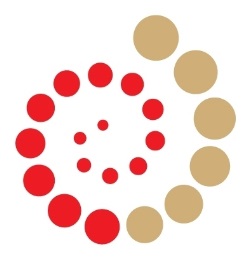 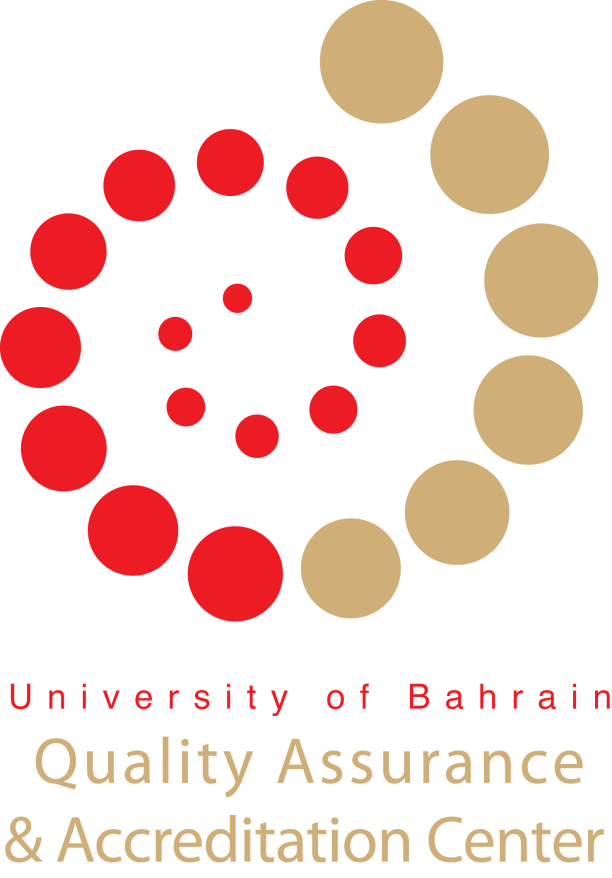 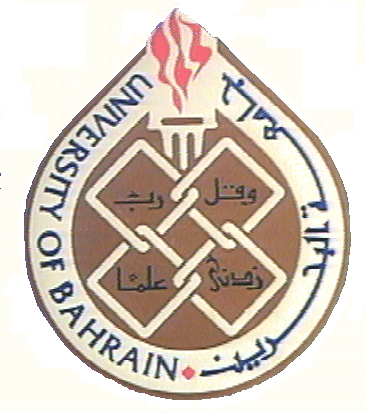 Course Syllabus FormCollege: Business AdministrationCollege: Business AdministrationCollege: Business AdministrationCollege: Business AdministrationCollege: Business AdministrationCollege: Business AdministrationCollege: Business AdministrationCollege: Business AdministrationCollege: Business AdministrationCollege: Business AdministrationCollege: Business AdministrationCollege: Business AdministrationCollege: Business AdministrationDepartment: Management and MarketingDepartment: Management and MarketingDepartment: Management and MarketingDepartment: Management and MarketingDepartment: Management and MarketingDepartment: Management and MarketingDepartment: Management and MarketingDepartment: Management and MarketingDepartment: Management and MarketingDepartment: Management and MarketingDepartment: Management and MarketingDepartment: Management and MarketingDepartment: Management and MarketingProgram: B.Sc. in Marketing/ Minor in MarketingProgram: B.Sc. in Marketing/ Minor in MarketingProgram: B.Sc. in Marketing/ Minor in MarketingProgram: B.Sc. in Marketing/ Minor in MarketingProgram: B.Sc. in Marketing/ Minor in MarketingProgram: B.Sc. in Marketing/ Minor in MarketingProgram: B.Sc. in Marketing/ Minor in MarketingProgram: B.Sc. in Marketing/ Minor in MarketingProgram: B.Sc. in Marketing/ Minor in MarketingProgram: B.Sc. in Marketing/ Minor in MarketingProgram: B.Sc. in Marketing/ Minor in MarketingProgram: B.Sc. in Marketing/ Minor in MarketingProgram: B.Sc. in Marketing/ Minor in MarketingCourse code: MKT 263Course code: MKT 263Course code: MKT 263Course code: MKT 263Course code: MKT 263Course code: MKT 263Course code: MKT 263Course code: MKT 263Course code: MKT 263Course code: MKT 263Course code: MKT 263Course code: MKT 263Course code: MKT 263Course title: Promotion ManagementCourse title: Promotion ManagementCourse title: Promotion ManagementCourse title: Promotion ManagementCourse title: Promotion ManagementCourse title: Promotion ManagementCourse title: Promotion ManagementCourse title: Promotion ManagementCourse title: Promotion ManagementCourse title: Promotion ManagementCourse title: Promotion ManagementCourse title: Promotion ManagementCourse title: Promotion ManagementCourse credits: 3 hoursCourse credits: 3 hoursCourse credits: 3 hoursCourse credits: 3 hoursCourse credits: 3 hoursCourse credits: 3 hoursCourse credits: 3 hoursCourse credits: 3 hoursCourse credits: 3 hoursCourse credits: 3 hoursCourse credits: 3 hoursCourse credits: 3 hoursCourse credits: 3 hoursPre-requisites: MKT 261Pre-requisites: MKT 261Pre-requisites: MKT 261Pre-requisites: MKT 261Pre-requisites: MKT 261Pre-requisites: MKT 261Pre-requisites: MKT 261Pre-requisites: MKT 261Pre-requisites: MKT 261Pre-requisites: MKT 261Pre-requisites: MKT 261Pre-requisites: MKT 261Pre-requisites: MKT 261Lectures Timing & Location: Lectures Timing & Location: Lectures Timing & Location: Lectures Timing & Location: Lectures Timing & Location: Lectures Timing & Location: Lectures Timing & Location: Lectures Timing & Location: Lectures Timing & Location: Lectures Timing & Location: Lectures Timing & Location: Lectures Timing & Location: Lectures Timing & Location: Course web-page: Course web-page: Course web-page: Course web-page: Course web-page: Course web-page: Course web-page: Course web-page: Course web-page: Course web-page: Course web-page: Course web-page: Course web-page: Course coordinator: Hisham Al-ArrayedCourse coordinator: Hisham Al-ArrayedCourse coordinator: Hisham Al-ArrayedCourse coordinator: Hisham Al-ArrayedCourse coordinator: Hisham Al-ArrayedCourse coordinator: Hisham Al-ArrayedCourse coordinator: Hisham Al-ArrayedCourse coordinator: Hisham Al-ArrayedCourse coordinator: Hisham Al-ArrayedCourse coordinator: Hisham Al-ArrayedCourse coordinator: Hisham Al-ArrayedCourse coordinator: Hisham Al-ArrayedCourse coordinator: Hisham Al-ArrayedAcademic year: 2020/2021Academic year: 2020/2021Academic year: 2020/2021Academic year: 2020/2021Academic year: 2020/2021Academic year: 2020/2021Academic year: 2020/2021Academic year: 2020/2021Academic year: 2020/2021Academic year: 2020/2021Academic year: 2020/2021Academic year: 2020/2021Academic year: 2020/2021Semester:FirstXXSecondSecondSummerSummerSummerSummerSummerTextbook(s): Belch, Advertising and Promotion: An Integrated Marketing Communications Perspective, 12e ISBN 9781260796452 (ebook) 2020Note: Access code needs to be purchased.Textbook(s): Belch, Advertising and Promotion: An Integrated Marketing Communications Perspective, 12e ISBN 9781260796452 (ebook) 2020Note: Access code needs to be purchased.Textbook(s): Belch, Advertising and Promotion: An Integrated Marketing Communications Perspective, 12e ISBN 9781260796452 (ebook) 2020Note: Access code needs to be purchased.Textbook(s): Belch, Advertising and Promotion: An Integrated Marketing Communications Perspective, 12e ISBN 9781260796452 (ebook) 2020Note: Access code needs to be purchased.Textbook(s): Belch, Advertising and Promotion: An Integrated Marketing Communications Perspective, 12e ISBN 9781260796452 (ebook) 2020Note: Access code needs to be purchased.Textbook(s): Belch, Advertising and Promotion: An Integrated Marketing Communications Perspective, 12e ISBN 9781260796452 (ebook) 2020Note: Access code needs to be purchased.Textbook(s): Belch, Advertising and Promotion: An Integrated Marketing Communications Perspective, 12e ISBN 9781260796452 (ebook) 2020Note: Access code needs to be purchased.Textbook(s): Belch, Advertising and Promotion: An Integrated Marketing Communications Perspective, 12e ISBN 9781260796452 (ebook) 2020Note: Access code needs to be purchased.Textbook(s): Belch, Advertising and Promotion: An Integrated Marketing Communications Perspective, 12e ISBN 9781260796452 (ebook) 2020Note: Access code needs to be purchased.Textbook(s): Belch, Advertising and Promotion: An Integrated Marketing Communications Perspective, 12e ISBN 9781260796452 (ebook) 2020Note: Access code needs to be purchased.Textbook(s): Belch, Advertising and Promotion: An Integrated Marketing Communications Perspective, 12e ISBN 9781260796452 (ebook) 2020Note: Access code needs to be purchased.Textbook(s): Belch, Advertising and Promotion: An Integrated Marketing Communications Perspective, 12e ISBN 9781260796452 (ebook) 2020Note: Access code needs to be purchased.Textbook(s): Belch, Advertising and Promotion: An Integrated Marketing Communications Perspective, 12e ISBN 9781260796452 (ebook) 2020Note: Access code needs to be purchased.References:Book: Advertising, Promotion, and Supplemental Aspects of IMC.  By Terence ShimpJournal: Advertising and Promotion.  By SAGE PublishingReferences:Book: Advertising, Promotion, and Supplemental Aspects of IMC.  By Terence ShimpJournal: Advertising and Promotion.  By SAGE PublishingReferences:Book: Advertising, Promotion, and Supplemental Aspects of IMC.  By Terence ShimpJournal: Advertising and Promotion.  By SAGE PublishingReferences:Book: Advertising, Promotion, and Supplemental Aspects of IMC.  By Terence ShimpJournal: Advertising and Promotion.  By SAGE PublishingReferences:Book: Advertising, Promotion, and Supplemental Aspects of IMC.  By Terence ShimpJournal: Advertising and Promotion.  By SAGE PublishingReferences:Book: Advertising, Promotion, and Supplemental Aspects of IMC.  By Terence ShimpJournal: Advertising and Promotion.  By SAGE PublishingReferences:Book: Advertising, Promotion, and Supplemental Aspects of IMC.  By Terence ShimpJournal: Advertising and Promotion.  By SAGE PublishingReferences:Book: Advertising, Promotion, and Supplemental Aspects of IMC.  By Terence ShimpJournal: Advertising and Promotion.  By SAGE PublishingReferences:Book: Advertising, Promotion, and Supplemental Aspects of IMC.  By Terence ShimpJournal: Advertising and Promotion.  By SAGE PublishingReferences:Book: Advertising, Promotion, and Supplemental Aspects of IMC.  By Terence ShimpJournal: Advertising and Promotion.  By SAGE PublishingReferences:Book: Advertising, Promotion, and Supplemental Aspects of IMC.  By Terence ShimpJournal: Advertising and Promotion.  By SAGE PublishingReferences:Book: Advertising, Promotion, and Supplemental Aspects of IMC.  By Terence ShimpJournal: Advertising and Promotion.  By SAGE PublishingReferences:Book: Advertising, Promotion, and Supplemental Aspects of IMC.  By Terence ShimpJournal: Advertising and Promotion.  By SAGE PublishingOther resources used (e.g. e-Learning, field visits, periodicals, software, etc.):For e-Journals and e-books in UOB library , refer to the following link: http://libwebserver.uob.edu.bh/en/Other resources used (e.g. e-Learning, field visits, periodicals, software, etc.):For e-Journals and e-books in UOB library , refer to the following link: http://libwebserver.uob.edu.bh/en/Other resources used (e.g. e-Learning, field visits, periodicals, software, etc.):For e-Journals and e-books in UOB library , refer to the following link: http://libwebserver.uob.edu.bh/en/Other resources used (e.g. e-Learning, field visits, periodicals, software, etc.):For e-Journals and e-books in UOB library , refer to the following link: http://libwebserver.uob.edu.bh/en/Other resources used (e.g. e-Learning, field visits, periodicals, software, etc.):For e-Journals and e-books in UOB library , refer to the following link: http://libwebserver.uob.edu.bh/en/Other resources used (e.g. e-Learning, field visits, periodicals, software, etc.):For e-Journals and e-books in UOB library , refer to the following link: http://libwebserver.uob.edu.bh/en/Other resources used (e.g. e-Learning, field visits, periodicals, software, etc.):For e-Journals and e-books in UOB library , refer to the following link: http://libwebserver.uob.edu.bh/en/Other resources used (e.g. e-Learning, field visits, periodicals, software, etc.):For e-Journals and e-books in UOB library , refer to the following link: http://libwebserver.uob.edu.bh/en/Other resources used (e.g. e-Learning, field visits, periodicals, software, etc.):For e-Journals and e-books in UOB library , refer to the following link: http://libwebserver.uob.edu.bh/en/Other resources used (e.g. e-Learning, field visits, periodicals, software, etc.):For e-Journals and e-books in UOB library , refer to the following link: http://libwebserver.uob.edu.bh/en/Other resources used (e.g. e-Learning, field visits, periodicals, software, etc.):For e-Journals and e-books in UOB library , refer to the following link: http://libwebserver.uob.edu.bh/en/Other resources used (e.g. e-Learning, field visits, periodicals, software, etc.):For e-Journals and e-books in UOB library , refer to the following link: http://libwebserver.uob.edu.bh/en/Other resources used (e.g. e-Learning, field visits, periodicals, software, etc.):For e-Journals and e-books in UOB library , refer to the following link: http://libwebserver.uob.edu.bh/en/Course description (UOB catalog):The meaning of promotion and its role in strategic planning in marketing; steps in promotion planning, market segmentation; promotion of the marketing mix; decision making by buyers; basic features of marketing communication; the creation of great commercials; and trade promotions and promotion media.Course description (UOB catalog):The meaning of promotion and its role in strategic planning in marketing; steps in promotion planning, market segmentation; promotion of the marketing mix; decision making by buyers; basic features of marketing communication; the creation of great commercials; and trade promotions and promotion media.Course description (UOB catalog):The meaning of promotion and its role in strategic planning in marketing; steps in promotion planning, market segmentation; promotion of the marketing mix; decision making by buyers; basic features of marketing communication; the creation of great commercials; and trade promotions and promotion media.Course description (UOB catalog):The meaning of promotion and its role in strategic planning in marketing; steps in promotion planning, market segmentation; promotion of the marketing mix; decision making by buyers; basic features of marketing communication; the creation of great commercials; and trade promotions and promotion media.Course description (UOB catalog):The meaning of promotion and its role in strategic planning in marketing; steps in promotion planning, market segmentation; promotion of the marketing mix; decision making by buyers; basic features of marketing communication; the creation of great commercials; and trade promotions and promotion media.Course description (UOB catalog):The meaning of promotion and its role in strategic planning in marketing; steps in promotion planning, market segmentation; promotion of the marketing mix; decision making by buyers; basic features of marketing communication; the creation of great commercials; and trade promotions and promotion media.Course description (UOB catalog):The meaning of promotion and its role in strategic planning in marketing; steps in promotion planning, market segmentation; promotion of the marketing mix; decision making by buyers; basic features of marketing communication; the creation of great commercials; and trade promotions and promotion media.Course description (UOB catalog):The meaning of promotion and its role in strategic planning in marketing; steps in promotion planning, market segmentation; promotion of the marketing mix; decision making by buyers; basic features of marketing communication; the creation of great commercials; and trade promotions and promotion media.Course description (UOB catalog):The meaning of promotion and its role in strategic planning in marketing; steps in promotion planning, market segmentation; promotion of the marketing mix; decision making by buyers; basic features of marketing communication; the creation of great commercials; and trade promotions and promotion media.Course description (UOB catalog):The meaning of promotion and its role in strategic planning in marketing; steps in promotion planning, market segmentation; promotion of the marketing mix; decision making by buyers; basic features of marketing communication; the creation of great commercials; and trade promotions and promotion media.Course description (UOB catalog):The meaning of promotion and its role in strategic planning in marketing; steps in promotion planning, market segmentation; promotion of the marketing mix; decision making by buyers; basic features of marketing communication; the creation of great commercials; and trade promotions and promotion media.Course description (UOB catalog):The meaning of promotion and its role in strategic planning in marketing; steps in promotion planning, market segmentation; promotion of the marketing mix; decision making by buyers; basic features of marketing communication; the creation of great commercials; and trade promotions and promotion media.Course description (UOB catalog):The meaning of promotion and its role in strategic planning in marketing; steps in promotion planning, market segmentation; promotion of the marketing mix; decision making by buyers; basic features of marketing communication; the creation of great commercials; and trade promotions and promotion media.Course Intended Learning Outcomes (CILOs):Course Intended Learning Outcomes (CILOs):Course Intended Learning Outcomes (CILOs):Course Intended Learning Outcomes (CILOs):Course Intended Learning Outcomes (CILOs):Course Intended Learning Outcomes (CILOs):Course Intended Learning Outcomes (CILOs):Course Intended Learning Outcomes (CILOs):Course Intended Learning Outcomes (CILOs):Course Intended Learning Outcomes (CILOs):Course Intended Learning Outcomes (CILOs):Course Intended Learning Outcomes (CILOs):Course Intended Learning Outcomes (CILOs):Mapping to PILOsMapping to PILOsMapping to PILOsMapping to PILOsMapping to PILOsMapping to PILOsMapping to PILOsMapping to PILOsCILOsCILOsCILOsCILOsCILOsAAbbcdefUnderstand how to design a customer-driven promotional strategy.Understand how to design a customer-driven promotional strategy.Understand how to design a customer-driven promotional strategy.Understand how to design a customer-driven promotional strategy.Understand how to design a customer-driven promotional strategy.Illustrate the ethical issues in promotion.Illustrate the ethical issues in promotion.Illustrate the ethical issues in promotion.Illustrate the ethical issues in promotion.Illustrate the ethical issues in promotion.Apply modern promotional techniques to attract the potential customers.Apply modern promotional techniques to attract the potential customers.Apply modern promotional techniques to attract the potential customers.Apply modern promotional techniques to attract the potential customers.Apply modern promotional techniques to attract the potential customers.Use appropriate media to effectively communicate with target customers.Use appropriate media to effectively communicate with target customers.Use appropriate media to effectively communicate with target customers.Use appropriate media to effectively communicate with target customers.Use appropriate media to effectively communicate with target customers.Practice techniques of effective presentation in MarketingPractice techniques of effective presentation in MarketingPractice techniques of effective presentation in MarketingPractice techniques of effective presentation in MarketingPractice techniques of effective presentation in MarketingCourse assessment:Course assessment:Course assessment:Course assessment:Course assessment:Course assessment:Assessment TypeDetails/ Explanation of Assessment in relation to CILOsDetails/ Explanation of Assessment in relation to CILOsNumberWeightDate(s)Reading Assignments1,2,3,4,51,2,3,4,51/chapter20%TBAProject1,2,3,4,51,2,3,4,5140%TBAFinal Exam1,2,41,2,4140 %TBATotal100%Description of Topics CoveredDescription of Topics CoveredDescription of Topics CoveredDescription of Topics CoveredDescription of Topics CoveredDescription of Topics CoveredTopic Title (e.g. chapter/experiment title)Topic Title (e.g. chapter/experiment title)DescriptionDescriptionDescriptionDescriptionChapter 1: Introduction to Integrated Marketing CommunicationsChapter 1: Introduction to Integrated Marketing CommunicationsAn introduction to the communication mix. The role it plays in marketing. Advertising: meaning, characteristics, merits and limitations, Personal selling meaning, importance, merits and limitations, sales promotion, meaning advantages, and disadvantages,  Direct marketing, Public Relations and Publicity.An introduction to the communication mix. The role it plays in marketing. Advertising: meaning, characteristics, merits and limitations, Personal selling meaning, importance, merits and limitations, sales promotion, meaning advantages, and disadvantages,  Direct marketing, Public Relations and Publicity.An introduction to the communication mix. The role it plays in marketing. Advertising: meaning, characteristics, merits and limitations, Personal selling meaning, importance, merits and limitations, sales promotion, meaning advantages, and disadvantages,  Direct marketing, Public Relations and Publicity.An introduction to the communication mix. The role it plays in marketing. Advertising: meaning, characteristics, merits and limitations, Personal selling meaning, importance, merits and limitations, sales promotion, meaning advantages, and disadvantages,  Direct marketing, Public Relations and Publicity.Chapter 5:The Communication ProcessChapter 5:The Communication ProcessThe communication process:  Meaning of Communication, Elements of the communication process: sender, encoding, message, channel, receiver, decoding, response, feedback and noise,. Response models. Alternative response models.The communication process:  Meaning of Communication, Elements of the communication process: sender, encoding, message, channel, receiver, decoding, response, feedback and noise,. Response models. Alternative response models.The communication process:  Meaning of Communication, Elements of the communication process: sender, encoding, message, channel, receiver, decoding, response, feedback and noise,. Response models. Alternative response models.The communication process:  Meaning of Communication, Elements of the communication process: sender, encoding, message, channel, receiver, decoding, response, feedback and noise,. Response models. Alternative response models.Chapter 6:Source, Message and Channel FactorsChapter 6:Source, Message and Channel FactorsSource, message and channel characteristics. The impact of these three elements of communication process.Source, message and channel characteristics. The impact of these three elements of communication process.Source, message and channel characteristics. The impact of these three elements of communication process.Source, message and channel characteristics. The impact of these three elements of communication process.Chapter 7:Establishing Objectives and Budgeting for the Promotion ProgramChapter 7:Establishing Objectives and Budgeting for the Promotion ProgramCommunication objective and budget methods. Sales and communication objectives. Differences, various methods of setting the promotional budget.Communication objective and budget methods. Sales and communication objectives. Differences, various methods of setting the promotional budget.Communication objective and budget methods. Sales and communication objectives. Differences, various methods of setting the promotional budget.Communication objective and budget methods. Sales and communication objectives. Differences, various methods of setting the promotional budget.Chapter 8:Creative Strategy: Planning and DevelopmentChapter 8:Creative Strategy: Planning and DevelopmentCreative Strategy: Meaning, the creative process, the concept of major selling idea, approaches to get to a major selling idea. Unique selling proposition, positioning, etc.Creative Strategy: Meaning, the creative process, the concept of major selling idea, approaches to get to a major selling idea. Unique selling proposition, positioning, etc.Creative Strategy: Meaning, the creative process, the concept of major selling idea, approaches to get to a major selling idea. Unique selling proposition, positioning, etc.Creative Strategy: Meaning, the creative process, the concept of major selling idea, approaches to get to a major selling idea. Unique selling proposition, positioning, etc.Chapter 14Direct MarketingChapter 14Direct MarketingDefining direct marketing and direct marketing objectives.Defining direct marketing and direct marketing objectives.Defining direct marketing and direct marketing objectives.Defining direct marketing and direct marketing objectives.Chapter 16:Sales promotion Assignments preparationChapter 16:Sales promotion Assignments preparationSales promotion. Meaning. Use. Types. Merits and limitations of each type.Sales promotion. Meaning. Use. Types. Merits and limitations of each type.Sales promotion. Meaning. Use. Types. Merits and limitations of each type.Sales promotion. Meaning. Use. Types. Merits and limitations of each type.Chapter 17:Public Relations and PublicityChapter 17:Public Relations and PublicityPublic Relations and Publicity Meaning. Differences. Characteristics. Contrasting advertising and publicity. Merits and limitations.Public Relations and Publicity Meaning. Differences. Characteristics. Contrasting advertising and publicity. Merits and limitations.Public Relations and Publicity Meaning. Differences. Characteristics. Contrasting advertising and publicity. Merits and limitations.Public Relations and Publicity Meaning. Differences. Characteristics. Contrasting advertising and publicity. Merits and limitations.Chapter 19:International Advertising and promotion.Chapter 19:International Advertising and promotion.The international environment, global and localized advertizing.The international environment, global and localized advertizing.The international environment, global and localized advertizing.The international environment, global and localized advertizing.Course Weekly Breakdown:Course Weekly Breakdown:Course Weekly Breakdown:Course Weekly Breakdown:Course Weekly Breakdown:Course Weekly Breakdown:WeekDateTopics coveredCILOsTeaching MethodAssessment1Chapter 1Introduction to Integrated Marketing Communications1,2,3LectureClass DiscussionAssignmentProject2Chapter 1Introduction to Integrated Marketing Communications1,2,3LectureClass DiscussionAssignmentProject3Chapter 5The Communication Process1,2,3LectureClass DiscussionAssignmentProject4Chapter 6Source, Message and Channel Factors1,2,3LectureClass DiscussionAssignmentProject5Chapter 7Establishing Objectives and Budgeting for the Promotion Program1,2,4LectureClass DiscussionAssignment6Chapter 8Creative Strategy: Planning and Development1,2,4LectureClass DiscussionAssignment7Chapter 14Direct Marketing1,3LectureClass discussionAssignment12Chapter 16Sales promotion2,3,4LectureClass DiscussionAssignment13Chapter 16Sales promotion2,3,4LectureClass DiscussionAssignment14Chapter 17: Public Relations and Publicity3,4LectureClass DiscussionAssignment15Chapter 17: Public Relations and Publicity3,4LectureClass DiscussionAssignment16Chapter 19International Advertizing and Promotion4,5LectureClass DiscussionAssignment17Chapter 19International Advertizing and Promotion4,5LectureClass DiscussionAssignmentFurther Notes on MKT 263 Project: Students can work on their project individually or in a group of maximum 4. Students are to conduct (1) an analysis of a YouTube video commercial of their choice. Students are then to (2) report and (3) present their analysis, findings and recommendation as to what would make the commercial they chose more effective. Finally, students are to submit (by email) a written report and a video of themselves giving their presentation of this activity.Several YouTube commercials will be discussed and analyzed in class for training purposes so as to develop students’ communication analytical skills.Video ad 1: The German Coast Grad  https://youtu.be/0MUsVcYhERY Video ad 2: Embrace Life  https://youtu.be/h-8PBx7isoMFurther Notes on MKT 263 Project: Students can work on their project individually or in a group of maximum 4. Students are to conduct (1) an analysis of a YouTube video commercial of their choice. Students are then to (2) report and (3) present their analysis, findings and recommendation as to what would make the commercial they chose more effective. Finally, students are to submit (by email) a written report and a video of themselves giving their presentation of this activity.Several YouTube commercials will be discussed and analyzed in class for training purposes so as to develop students’ communication analytical skills.Video ad 1: The German Coast Grad  https://youtu.be/0MUsVcYhERY Video ad 2: Embrace Life  https://youtu.be/h-8PBx7isoMFurther Notes on MKT 263 Project: Students can work on their project individually or in a group of maximum 4. Students are to conduct (1) an analysis of a YouTube video commercial of their choice. Students are then to (2) report and (3) present their analysis, findings and recommendation as to what would make the commercial they chose more effective. Finally, students are to submit (by email) a written report and a video of themselves giving their presentation of this activity.Several YouTube commercials will be discussed and analyzed in class for training purposes so as to develop students’ communication analytical skills.Video ad 1: The German Coast Grad  https://youtu.be/0MUsVcYhERY Video ad 2: Embrace Life  https://youtu.be/h-8PBx7isoMFurther Notes on MKT 263 Project: Students can work on their project individually or in a group of maximum 4. Students are to conduct (1) an analysis of a YouTube video commercial of their choice. Students are then to (2) report and (3) present their analysis, findings and recommendation as to what would make the commercial they chose more effective. Finally, students are to submit (by email) a written report and a video of themselves giving their presentation of this activity.Several YouTube commercials will be discussed and analyzed in class for training purposes so as to develop students’ communication analytical skills.Video ad 1: The German Coast Grad  https://youtu.be/0MUsVcYhERY Video ad 2: Embrace Life  https://youtu.be/h-8PBx7isoMFurther Notes on MKT 263 Project: Students can work on their project individually or in a group of maximum 4. Students are to conduct (1) an analysis of a YouTube video commercial of their choice. Students are then to (2) report and (3) present their analysis, findings and recommendation as to what would make the commercial they chose more effective. Finally, students are to submit (by email) a written report and a video of themselves giving their presentation of this activity.Several YouTube commercials will be discussed and analyzed in class for training purposes so as to develop students’ communication analytical skills.Video ad 1: The German Coast Grad  https://youtu.be/0MUsVcYhERY Video ad 2: Embrace Life  https://youtu.be/h-8PBx7isoMFurther Notes on MKT 263 Project: Students can work on their project individually or in a group of maximum 4. Students are to conduct (1) an analysis of a YouTube video commercial of their choice. Students are then to (2) report and (3) present their analysis, findings and recommendation as to what would make the commercial they chose more effective. Finally, students are to submit (by email) a written report and a video of themselves giving their presentation of this activity.Several YouTube commercials will be discussed and analyzed in class for training purposes so as to develop students’ communication analytical skills.Video ad 1: The German Coast Grad  https://youtu.be/0MUsVcYhERY Video ad 2: Embrace Life  https://youtu.be/h-8PBx7isoMPrepared by: Hisham Al-ArrayedPrepared by: Hisham Al-ArrayedPrepared by: Hisham Al-ArrayedPrepared by: Hisham Al-ArrayedPrepared by: Hisham Al-ArrayedPrepared by: Hisham Al-ArrayedDate:  01/09/2020Date:  01/09/2020Date:  01/09/2020Date:  01/09/2020Date:  01/09/2020Date:  01/09/2020Approved by the Department Council on: 6/Oct/2020Approved by the Department Council on: 6/Oct/2020Approved by the Department Council on: 6/Oct/2020Approved by the Department Council on: 6/Oct/2020Approved by the Department Council on: 6/Oct/2020Approved by the Department Council on: 6/Oct/2020